Thai Sticky Rice Balls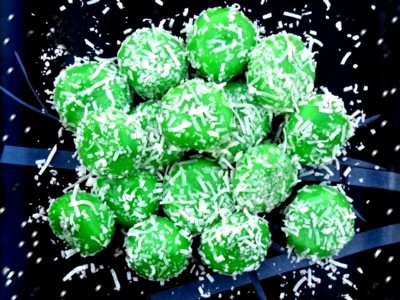  2 cups glutinous rice flourApproximately 1 can light coconut milkApproximately 2 cups brown sugar1 cup shredded coconut1 teaspoon pandan essenceSaltMethod:Place rice flour into mixing bowl.  Add pinch salt.  Add ½ can coconut milk to begin withStir coconut milk into flour to form a dough.  You may need more coconut milk or more rice flour to form a doughThe dough should be similar texture to play dough.  If it doesn’t stick together – it is too dry and needs more coconut milk.Add pandan essence to colour the dough and to give a hint of pandan leaf sweetnessStir essence in well to evenly colour the doughTake small pieces of dough and roll into ballsMake an indent in the ball with your thumb.  Place ½ tablespoon of brown sugar in the rice ball.  Pat sugar down with your fingerPinch sides together to cover the sugar and close the ballRoll ball in your palm to make it round againPlace on cutting board dusted with rice flour.  Continue making and filling balls until all dough is used upBring pot of water to boil.  When boiling, drop rice balls into pot (get the adult to do this part).  Turn heat down to just keep water bubbling.Once rice balls rise to surface, cook for further 2 mins (4 minutes in total)Prepare baking trays with baking paper, spray lightly with oil.Remove balls from water onto baking traysPlace shredded coconut on plate.  Roll rice balls in coconut to coat.Place finished balls on plate.  Eat while still warm or at room temperature.   Store leftover balls in airtight container.  Do not refrigerate.  Eat within 24 hours of making or they will go hard.Enjoy!